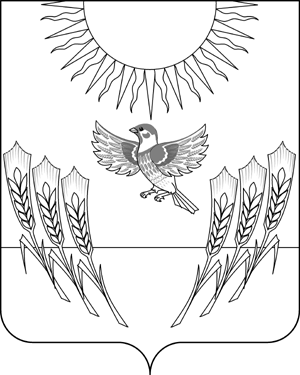 АДМИНИСТРАЦИЯ ВОРОБЬЕВСКОГО МУНИЦИПАЛЬНОГО РАЙОНАВОРОНЕЖСКОЙ ОБЛАСТИПОСТАНОВЛЕНИЕ от   16.05.2013 г.  №   	220	     	    	            с. ВоробьевкаО порядке расходования средств и назначении уполномоченного органа по расходованию средств, связанных с реализацией расходных обязательств, возникающих при выполнении полномочий органов местного самоуправления по вопросам местного значения в сфере организации отдыха детей в каникулярное время в 2013 годуВ соответствии со статьей 139 Бюджетного кодекса Российской Федерации, статьей 14 Закона Воронежской области от 17.11.2005 № 68-ОЗ «О межбюджетных отношениях органов государственной власти и органов местного самоуправления в Воронежской области», постановлением правительства Воронежской области от 10.04.2013 г. № 295 «Об утверждении Порядка предоставления и расходования субсидий из областного бюджета на софинансирование расходных обязательств, возникающих при выполнении полномочий органов местного самоуправления по вопросам местного значения в сфере организации отдыха детей в каникулярное время, на 2013 год», администрация Воробьевского муниципального района, П О С Т А Н О В Л Я Е Т :1. Утвердить прилагаемый Порядок расходования средств, связанных с реализацией расходных обязательств, возникающих при выполнении полномочий органов местного самоуправления по вопросам местного значения в сфере организации отдыха детей в каникулярное время в 2013 году.2. Определить отдел по образованию администрации Воробьевского муниципального района  уполномоченным органом по расходованию средств, связанных с реализацией расходных обязательств, возникающих при выполнении полномочий органов местного самоуправления по вопросам местного значения в сфере организации отдыха детей в каникулярное время в 2013 году.3. Контроль за исполнением настоящего постановления оставляю за собой.Глава администрации муниципального района						И.Т.РябининУ Т В Е Р Ж Д Е Н постановлением  администрации Воробьевского муниципального района от 16.05.2013 года № 220Порядок
расходования средств, связанных с реализацией расходных обязательств, возникающих при выполнении полномочий органов местного самоуправления по вопросам местного значения в сфере организации отдыха детей в каникулярное время в 2013 году
1. Общие положения1.1. Настоящий Порядок определяет механизм расходования средств, связанных с реализацией расходных обязательств, возникающих при выполнении полномочий органов местного самоуправления по вопросам местного значения в сфере организации отдыха детей в каникулярное время в части обеспечения отдыха детей в загородных  детских оздоровительных лагерях с круглосуточным пребыванием (далее - загородные ДОЛ) в 2013 году.1.2. Финансирование отдыха детей работающих граждан в загородных ДОЛ осуществляется в соответствии с:Федеральными законами: - № 124-ФЗ от 24.07.1998  «Об основных гарантиях прав ребенка в Российской Федерации» -  №  131-ФЗ от 06.10.2003 «Об общих принципах организации местного самоуправления в Российской Федерации»- № 184-ФЗ от 06.10.1999 «Об общих принципах организации законодательных (представительных) и исполнительных органов государственной власти субъектов Российской Федерации»;Законами Воронежской области:- № 68-ОЗ от 17.11.2005 «О межбюджетных отношениях органов государственной власти и органов местного самоуправления в Воронежской области»-  № 178-ОЗ от 29.12. 2009  «Об организации и обеспечении отдыха и оздоровления детей в Воронежской области»,- постановлением правительства Воронежской области   от 10.04.2013  № 295 «Об утверждении Порядка предоставления и расходования субсидий из областного бюджета на софинансирование расходных обязательств, возникающих при выполнении полномочий органов местного самоуправления по вопросам местного значения в сфере организации отдыха детей в каникулярное время, на 2013 год»;- настоящим Порядком. 2. Условия расходования средств2.1. Финансирование расходных обязательств, возникающих при выполнении полномочий органов местного самоуправления по вопросам местного значения в сфере организации отдыха детей в каникулярное время в 2013 году осуществляется за счет средств субсидий из областного бюджета на софинансирование указанных расходных обязательств и средств районного бюджета. 2.2.  Средства субсидии (95%) и средства районного бюджета (5%) являются источником финансового обеспечения расходов на частичную оплату путевок в загородные ДОЛ, открытые в установленном порядке на территории Российской Федерации, со сроком пребывания не менее 21 дня в период летних школьных каникул.  2.3. Путевки оплачиваются для детей работающих  граждан   (в  том  числе  детей,   находящихся   под опекой (попечительством), детей, находящихся в приемных семьях, а также пасынков и падчериц), которые проживают или  работают на территории Воробьевского муниципального района.2.4. Доля софинансирования на частичную оплату путевки в 2013 году определяется в  размере:за счет Субсидии:-  80 процентов от базовой стоимости путевки в ДОЛ, установленной постановлением правительства Воронежской области от 30.10.2012 № 971, для детей работников бюджетных организаций (9600 руб.); - 50 процентов от базовой стоимости путевки в ДОЛ, установленной постановлением правительства Воронежской области от 30.10.2012 № 971, для детей работников иных организаций (6000 руб.);за счет средств районного бюджета:-  5 процентов от базовой стоимости путевки в ДОЛ, установленной постановлением правительства Воронежской области от 30.10.2012 № 971, для детей работников иных организаций (600 руб.);2.5. Оставшаяся до полной стоимости путевки сумма средств подлежит оплате за счет иных источников финансирования (профсоюзных средств, средств работодателей, родителей и иных источников).2.6. Направление ребенка по путевке, частично оплаченной за счет субсидии, осуществляется один раз в календарный год. Решение о повторном направлении может быть принято по согласованию с районной межведомственной комиссией по отдыху и оздоровлению детей. 2.7. К работникам бюджетных организаций относятся граждане, состоящие в трудовых отношениях с учреждениями, финансируемыми за счет средств бюджета (федерального, регионального, муниципального), т.е. работающие в органах государственной власти, органах местного самоуправления муниципальных образований, территориальных органах федеральных органов исполнительной власти, в государственных учреждениях, находящихся в ведении исполнительных органов государственной власти, а также государственных учреждениях, подведомственных федеральным органам исполнительной власти и их территориальным органам,  муниципальных учреждениях, находящихся в ведении органов местного самоуправления и пр.2.8. Расходование субсидий возможно осуществлять в различных формах, в том числе: - на приобретение путевок в ДОЛ с последующей их реализацией работающим гражданам по стоимости за вычетом суммы, оплаченной за счет субсидии;- на выплату компенсации работодателям,  закупившим путевки для оздоровления детей сотрудников в ДОЛ за полную стоимость;- на выплату компенсации  работающим гражданам, которые самостоятельно приобрели путевки в ДОЛ за полную стоимость;- на выплату компенсации организациям-балансодержателям ДОЛ, финансирующим летний отдых детей сотрудников на базе собственного ДОЛ; -на выплату компенсации ДОЛ, реализующему путевки гражданам и работодателям по стоимости за вычетом размера компенсации.3. Порядок расходования средств 3.1. Поступившие средства субсидии отражаются в доходах местного бюджета по кодам классификации доходов бюджетов Российской Федерации 000 2 02 02999 04 0000 151 «Прочие субсидии бюджетам городских округов», 000 2 02 02999 05 0000 151 «Прочие субсидии бюджетам муниципальных районов».На финансирование расходных обязательств, возникающих при выполнении полномочий органов местного самоуправления по вопросам местного значения в сфере организации отдыха детей в каникулярное время в 2013 году в районном бюджете предусматриваются в размере 5% от общей суммы расходов.3.2. Расходование Субсидий и средств местного бюджета осуществляется по разделу 07 «Образование», подразделу 07 «Молодежная политика и оздоровление детей», целевой статье 432 02 00 «Оздоровление детей», виду расходов 321 «Пособия и компенсации гражданам и иные социальные выплаты, кроме публичных нормативных обязательств», 323 «Приобретение товаров, работ, услуг в пользу граждан», 611 «Субсидии бюджетным учреждениям на финансовое обеспечение государственного задания на оказание государственных услуг (выполнение работ)», 612 «Субсидии бюджетным учреждениям на иные цели», 621 «Субсидии автономным учреждениям на финансовое обеспечение государственного задания на оказание государственных услуг (выполнение работ)», 622 «Субсидии автономным учреждениям на иные цели», 630 «Субсидии некоммерческим организациям (за исключением государственных учреждений)», 810 «Субсидии юридическим лицам (кроме государственных учреждений) и физическим лицам - производителям товаров, работ, услуг».3.3. Отдел по образованию администрации муниципального района (далее отдел по образованию) представляет в финансовый отдел  администрации муниципального района (далее финансовый отдел) заявку об объёме финансирования.3.4. После зачисления средств субсидии отдел по образованию в установленном порядке представляет в финансовый отдел реестры на зачисление поступивших средств на лицевые счета бюджетополучателей.3.5. Бюджетополучатели представляют в отдел по образованию документы для перечисления средств на реализацию расходных обязательств, возникающих при выполнении полномочий органов местного самоуправления по вопросам местного значения в сфере организации отдыха детей в каникулярное время.3.6. Отдел по образованию представляет в финансовый отдел отчет о целевом использовании субсидии  и средств районного бюджета с нарастающим итогом.3.7. Финансовый отдел:3.7.1. В соответствии с реестром, представленным отделом по образованию, зачисляет денежные средства на лицевые счета бюджетополучателей - муниципальных учреждений.3.7.2. На основании платёжных документов (заявок на оплату расходов), представленных бюджетополучателями в электронном виде, и распорядительных заявок осуществляет перечисление средств на реализацию расходных обязательств, возникающих при выполнении полномочий органов местного самоуправления по вопросам местного значения в сфере организации отдыха детей в каникулярное время.	3.7.3. Предоставляет в департамент труда и социального развития Воронежской области отчёт о целевом использовании субсидии с нарастающим итогом в сроки и по форме, установленной постановлением правительства Воронежской области от 10.04.2013 г. № 295 «Об утверждении  Порядка предоставления и расходования субсидий из областного бюджета на софинансирование расходных обязательств, возникающих при выполнении полномочий органов местного самоуправления по вопросам местного значения в сфере организации отдыха детей в каникулярное время, на 2013 год».